PROGRAMMA SVOLTO -STORIA -CLASSE 3B ITE IST .DA VERRAZZANO -ALBINIA. -A.S 2019-2020L’Europa tra Medioevo ed Età Moderna L’Europa dopo l’anno 1000: rinasce l’economia, si riorganizza la società, l’uomo riscopre la fiducia nelle proprie capacità L’incastellamento, la specializzazione, il surplus Le varie forme di potere
La lotta per le investiture Lo scontro tra Comuni e Impero
L’Impero da Barbarossa a Federico II
Le crociate: guerre fuori d’Europa tra spirito religioso e motivazione economica Innocenzo III, le eresie e gli ordini monastici.
La crisi dei poteri tradizionali e i nuovi poteri
Il rafforzamento della Monarchia Francese
Lo scontro tra Filippo il Bello e Bonifacio VIII
La cattività avignonese
La crisi del papato
Il ritorno a Roma
Il grande Scisma e le sue conseguenze
La Guerra dei Cent’Anni: Francia e Inghilterra verso una nuova realtà Il rafforzamento delle Monarchie Nazionali L’evoluzione della monarchia inglese
La formazione della monarchia spagnola La Guerra dei Cent’anni I motivi apparenti e reali dello scontro dello scontro La prima fase della guerra e il trionfo inglese 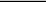 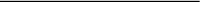 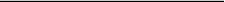 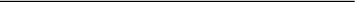 La ripresa francese, la nuova crisi, Giovanna d’Arco
La guerra delle due Rose
Francia e Inghilterra da Stati Medioevali a Stati Nazionali
La crisi della Chiesa e l’Italia degli Stati Regionali: debolezza e frammentazione Dal Comune alla Signoria
Le principali signorie italiane e i tentativi egemonici La politica dell’equilibrio
Lorenzo il Magnifico, ago della bilancia Umanesimo, Rinascimento e nuove realtà La nuova cultura, la nuova mentalità, le scoperte scientifiche I grandi regni alla ricerca di nuovi mercati
I viaggi transoceanici
La scoperta dell’America I grandi cambiamenti economici e la crisi del Mediterraneo L’Italia: da centro del mondo a terra di conquista La discesa di Carlo VIII e la vulnerabilità italiana L’ascesa di Carlo V
Lo scontro con Francesco I
Nuove concezioni religiose per nuove realtà La Crisi della Chiesa di Roma La Riforma Protestante L’importanza di Calvino
La Riforma Anglicana La reazione del mondo cattolico: Riforma Cattolica e Controriforma Il Concilio di Trento
La Spagna di Filippo II
Filippo II il Re Prudente 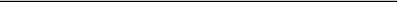 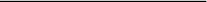 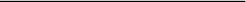 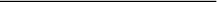 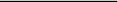 Le persecuzioni religiose La Rivolta dei Paesi Bassi L’Inghilterra da Enrico VIII a Elisabetta I L’Anglicanesimo da protestantesimo di forma a protestantesimo di fatto Maria la Sanguinaria e il tentativo di Restaurazione Cattolica
Elisabetta I, una grande Regina per un grande Regno
Lo scontro tra Spagna e Inghilterra Le Guerre di Religione in Francia Lo scontro tra cattolici e ugonotti: antagonismo religioso, politico, sociale La Strage di San Bartolomeo e la Guerra dei Tre Enrichi
Enrico IV Re di Francia 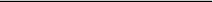 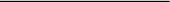 La Francia alla ricerca della propria grandezza La morte di Enrico IV
Luigi XIII, re a dieci anni
Il ruolo e la politica del Cardinale Richelieu
PROF.SSA ANNA DE CRESCENZI